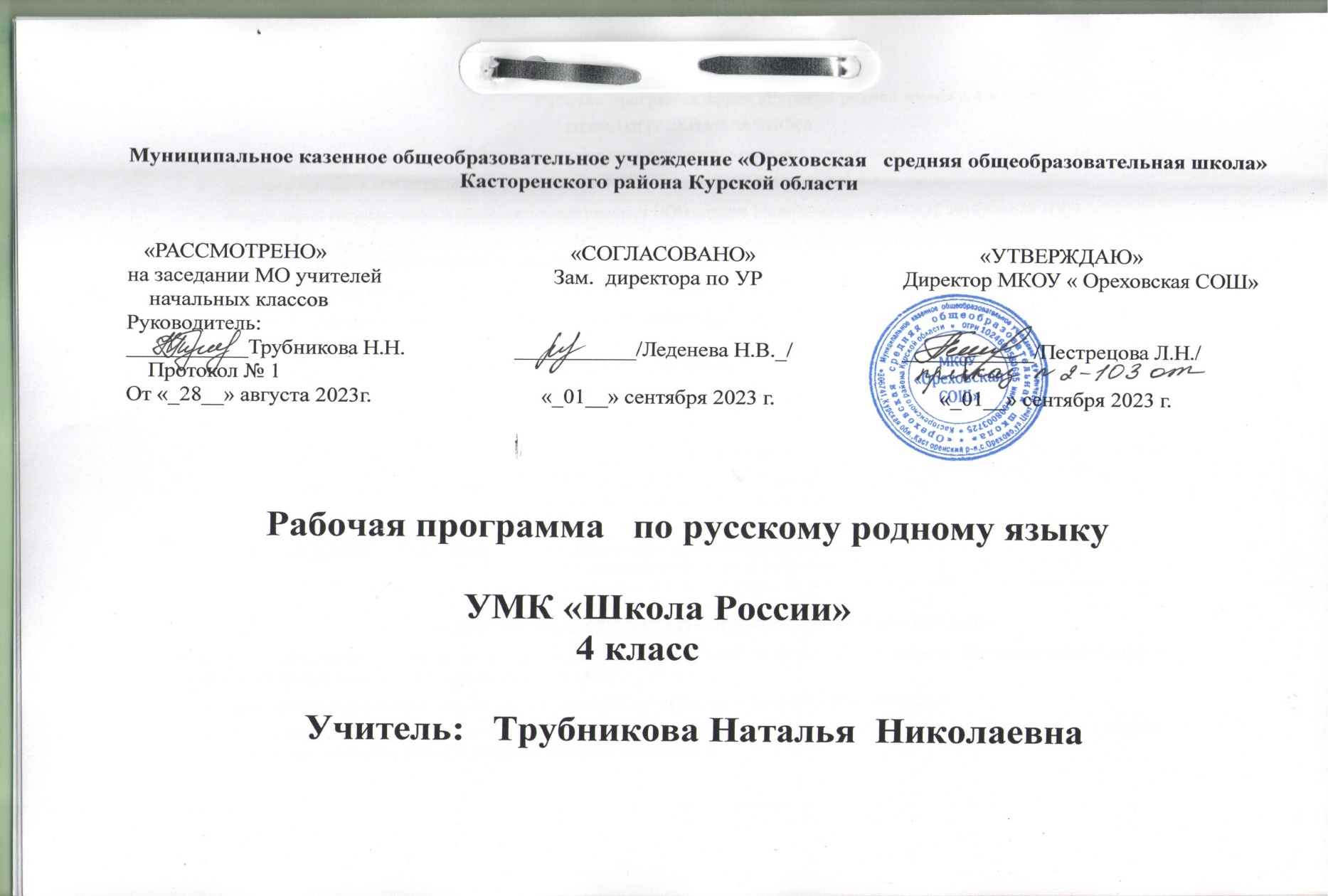 ПОЯСНИТЕЛЬНАЯ ЗАПИСКАРабочая учебная программа составлена на основании следующих нормативно-правовых документов:Федеральный закон «Об образовании в Российской Федерации» от 29.12.2012г. № 273-ФЗФедеральный государственный образовательный стандарт ООО (приказ Минобрнауки РФ от 17.12.2010 года № 1897)Приказы Минобрнауки от 31.12.2015г. № 1577, №1578 «О внесении изменений в федеральный государственный образовательный стандарт, основного общего и среднего общего образования»Федеральный перечень учебников утвержденный приказом Министерства образования и науки Российской ФедерацииПримерная рабочая программа по учебному предмету «Русский родной язык» для образовательных организаций, реализующих программы начального общего образования Учебный план МКОУ   «Ореховская СОШ»  на 2022-2023 учебный год Рабочая программа курса «Русский родной язык» в 4 классе обеспечена следующим УМК:ПЛАНИРУЕМЫЕ РЕЗУЛЬТАТЫ ОСВОЕНИЯ УЧЕБНОГО ПРЕДМЕТАРоль, значимость, преемственность, практическая направленность учебного предмета, в достижении обучающимися планируемых личностных, метапредметных и предметных результатовприобщение обучающихся к фактам русской языковой истории в связи с историей русского народа,формирование преставлений школьников о сходстве и различиях русского и других языков в контексте богатства и своеобразия языков, национальных традиций и культур народов России и мира;расширение представлений о русском языке как духовной, нравственной и культурной ценности народа; осознание национального своеобразия русского языка; формирование познавательного интереса, любви, уважительного отношения к русскому языку, а через него – к родной культуре; воспитание уважительного отношения к культурам и языкам народов России; овладение культурой межнационального общения;формирование первоначальных представлений о национальной специфике языковых единиц русского языка (прежде всего лексических и фразеологических единиц с национально-культурной семантикой), об основных нормах русского литературного языка и русском речевом этикете;совершенствование умений наблюдать за функционированием языковых единиц, анализировать и классифицировать их, оценивать их с точки зрения особенностей картины мира, отражённой в языке;совершенствование умений работать с текстом, осуществлять элементарный информационный поиск, извлекать и преобразовывать необходимую информацию;совершенствование коммуникативных умений и культуры речи, обеспечивающих владение русским литературным языком в разных ситуациях его использования; обогащение словарного запаса и грамматического строя речи; развитие потребности к речевому самосовершенствованию;приобретение практического опыта исследовательской работы по русскому языку, воспитание самостоятельности в приобретении знаний.Личностные, метапредметные и предметные планируемые результаты освоения учебного предмета «Русский родной язык» в 4 классе.Личностными результатами изучения русского языка в начальной школе являются:представление о русском языке как духовной, нравственной и культурной ценности народа; осознание национального своеобразия русского языка; познавательный интерес и уважительное отношение к русскому языку, а через него – к родной культуре; ответственное отношение к сохранению и развитию родного языка;осознание роли русского родного языка в жизни общества и государства, в современном мире, осознание роли русского родного языка в жизни человека, осознание языка как развивающегося явления, взаимосвязи исторического развития языка с историей общества, осознание национального своеобразия, богатства, выразительности русского родного языка;представление о речевом идеале; стремление к речевому самосовершенствованию; способность анализировать и оценивать нормативный, этический и коммуникативный аспекты речевого высказывания;увеличение продуктивного, рецептивного и потенциального словаря; расширение круга используемых языковых и речевых средств родного языка.Метапредметными результатами изучения предмета «Русский родной язык» во 4 классе является формирование следующих умений:совершенствование коммуникативных умений и культуры речи, обеспечивающих свободное владение русским литературным языком в разных сферах и ситуациях его использования; обогащение словарного запаса и грамматического строя речи учащихся; развитие готовности и способности к речевому взаимодействию и взаимопониманию, потребности к речевому самосовершенствованию;владение разными способами организации интеллектуальной деятельности и представления ее результатов в различных формах: приемами отбора и систематизации материала на определенную тему; умениями определять цели предстоящей работы (в том числе в совместной деятельности), проводить самостоятельный поиск информации, анализировать и отбирать ее; способностью предъявлять результаты деятельности (самостоятельной, групповой) в виде рефератов, проектов; оценивать достигнутые результаты и адекватно формулировать их в устной и письменной форме;овладение социальными нормами речевого поведения в различных ситуациях неформального межличностного и межкультурного общения, а также в процессе индивидуальной, групповой деятельности.Предметными результатами изучения учебного предмета «Русский родной язык» в 4 классе являются формирование следующих умений:В конце четвёртого года изучения курса «Русского родного языка» в начальной школе обучающийся научится:при реализации содержательной линии «Русский язык: прошлое и настоящее»:распознавать слова с национально-культурным компонентом значения (лексика, связанная с особенностями мировосприятия и отношениями между людьми; с качествами и чувствами людей; родственными отношениями);распознавать русские традиционные сказочные образы, эпитеты и сравнения в произведениях устного народного творчества и произведениях детской художественной литературы; осознавать уместность употребления эпитетов и сравнений в речи;использовать словарные статьи учебного пособия для определения лексического значения слова;понимать значение русских пословиц и поговорок, связанных с изученными темами;понимать значение фразеологических оборотов, связанных с изученными темами; осознавать уместность их употребления в современных ситуациях речевого общения;использовать собственный словарный запас для свободного выражения мыслей и чувств на родном языке адекватно ситуации и стилю общения;при реализации содержательной линии «Язык в действии»:соотносить собственную и чужую речь с нормами современного русского литературного языка (в рамках изученного);соблюдать на письме и в устной речи нормы современного русского литературного языка (в рамках изученного);произносить слова с правильным ударением (в рамках изученного);выбирать из нескольких возможных слов то слово, которое наиболее точно соответствует обозначаемому предмету или явлению реальной действительности;проводить синонимические замены с учётом особенностей текста;заменять синонимическими конструкциями отдельные глаголы, у которых нет формы 1-го лица единственного числа настоящего и будущего времени;выявлять и исправлять в устной речи типичные грамматические ошибки, связанные с нарушением согласования имени существительного и имени прилагательного в числе, роде, падеже; с нарушением координации подлежащего и сказуемого в числе‚ роде (если сказуемое выражено глаголом в форме прошедшего времени);соблюдать изученные пунктуационные нормы при записи собственного текста;пользоваться учебными толковыми словарями для определения лексического значения слова;пользоваться орфографическим словарём для определения нормативного написания слов;пользоваться учебным этимологическим словарём для уточнения происхождения слова;при реализации содержательной линии «Секреты речи и текста»:различать этикетные формы обращения в официальной и неофициальной речевой ситуации;владеть правилами корректного речевого поведения в ходе диалога;использовать коммуникативные приёмы устного общения: убеждение, уговаривание, похвала, просьба, извинение, поздравление;использовать в речи языковые средства для свободного выражения мыслей и чувств на родном языке адекватно ситуации общения;владеть различными приёмами слушания научно-познавательных и художественных текстов об истории языка и о культуре русского народа;анализировать информацию прочитанного и прослушанного текста: отделять главные факты от второстепенных, выделять наиболее существенные факты, устанавливать логическую связь между фактами;составлять план текста, не разделённого на абзацы;пересказывать текст с изменением лица;создавать тексты-повествования о посещении музеев, об участии в народных праздниках, об участии в мастер-классах, связанных с народными промыслами;оценивать устные и письменные речевые высказывания с точки зрения точного, уместного и выразительного словоупотребления;редактировать письменный текст с целью исправления речевых ошибок или с целью более точной передачи смысла;соотносить части прочитанного или прослушанного текста: устанавливать причинно-следственные отношения этих частей, логические связи между абзацами текста; приводить объяснения заголовка текста.Обучающийся получит возможность научиться:обогащать активный и потенциальный словарный запаса, развивать культуру владения родным языком в соответствии с нормами устной и письменной речи, правилами речевого этикета;ценностному отношению к родному языку как хранителю культуры, включится в культурно-языковое поле своего народа,умениям ориентироваться в целях, задачах, средствах и условиях общения, формированию базовых навыков выбора адекватных языковых средств для успешного решения коммуникативных задач;позитивному отношению правильной устной и письменной родной речи как показателям общей культуры и гражданской позиции человека;формированию первоначальных представлений о единстве и многообразии языкового и культурного пространства России, о языке как основе национального самосознания.СОДЕРЖАНИЕ УЧЕБНОГО ПРЕДМЕТАКоличество часов в год – 17 часовКоличество часов в неделю -- 0,5 часаКоличество недель – 17Изменений и добавлений согласно федеральному закону №317-ФЗ от 3 августа 2018 г. «О внесении изменений в статьи 11 и 14 федерального закона “Об образовании в Российской Федерации», введен курс “Родной язык”Место учебного предметаВ учебном плане МКОУ «Ореховская СОШ»   на 2022-2023 учебный год на изучение курса «Русский родной язык» в 4 классе отводится 17 часов (0,5 часов в неделю).Характеристика основных содержательных линий.Содержание курса «Русский родной язык» направлено на удовлетворение потребности обучающихся в изучении родного языка как инструмента познания национальной культуры и самореализации в ней. Учебный предмет «Русский родной язык» не ущемляет права тех обучающихся, кто изучает иные (не русский) родные языки. Поэтому учебное время, отведённое ни изучение данной дисциплины, не может рассматриваться как время для углублённого изучения основного курса «Русский язык».В содержании курса «Русский родной язык» предусматривается расширение сведений, имеющих отношение не к внутреннему системному устройству языка, а к вопросам реализации языковой системы в речи‚ внешней стороне существования языка: к многообразным связям русского языка с цивилизацией и культурой, государством и обществом. Программа учебного предмета отражает социокультурный контекст существования русского языка, в частности, те языковые аспекты, которые обнаруживают прямую, непосредственную культурно-историческую обусловленность.В соответствии с этим в программе выделяются следующие блоки.Первый блок – «Русский язык: прошлое и настоящее» – включает содержание, обеспечивающее расширение знаний об истории русского языка, о происхождении слов, об изменениях значений общеупотребительных слов. Данный блок содержит сведения о взаимосвязи языка и истории, языка и культуры народа, сведения о национально-культурной специфике русского языка, об общем и специфическом в языках и культурах русского и других народов России и мира.Второй блок – «Язык в действии» – включает содержание, обеспечивающее наблюдение за употреблением языковых единиц, развитие базовых умений и навыков использования языковых единиц в учебных и практических ситуациях; формирование первоначальных представлений о нормах современного русского литературного языка, развитие потребности обращаться к нормативным словарям современного русского литературного языка и совершенствование умений пользоваться словарями. Данный блок ориентирован на практическое овладение культурой речи: практическое освоение норм современного русского литературного языка (в рамках изученного); развитие ответственного и осознанного отношения к использованию русского языка во всех сферах жизни.Третий блок – «Секреты речи и текста» – связан с совершенствованием четырёх видов речевой деятельности в их взаимосвязи, развитием коммуникативных навыков младших школьников (умениями определять цели общения, адекватно участвовать в речевом общении); расширением практики применения правил речевого этикета. Одним из ведущих содержательных центров данного блока является работа с текстами: развитие умений понимать, анализировать предлагаемые тексты и создавать собственные тексты разных функционально-смысловых типов, жанров, стилистической принадлежности.Содержание программыРусский язык: прошлое и настоящее (5 ч)Русский язык как развивающееся явление. Связь исторического развития языка с историей общества. Факторы, влияющие на развитие языка: социально-политические события и изменения в обществе, развитие науки и техники, влияние других языков. Устаревшие слова как живые свидетели истории. Историзмы как слова, обозначающие предметы и явления предшествующих эпох, вышедшие из употребления по причине ухода из общественной жизни обозначенных ими предметов и явлений, в том числе национально-бытовых реалий. Архаизмы как слова, имеющие в современном русском языке синонимы.Язык в действии (5 ч)Нормы употребления глаголов. Образование форм глаголов 1 лица (весить-вешу, – бегите, плескать-плещу и др.). Особенности употребления глаголов – синонимов (есть, кушать; класть, положить). Категория вежливости в глагольных формах. Синонимичные словосочетания и предложения. Появление знаков препинания в русском языке.Секреты речи и текста (7 ч)Грамотное ведение диалога по форме вопрос-ответ. Озаглавливание текста в соответствии с темой или основной мыслью. Составление плана текста. Пересказывание текста. Оценивание и редактирование текстов.Перечень лабораторных и практических работ, экскурсий по русскому родному языку на 2020-2021 учебный годРАСЧАСОВКА ПРЕДМЕТАТЕМАТИЧЕСКОЕ ПЛАНИРОВАНИЕ№ п/пАвторыНазваниеГод изданияИздательство1О.М.Александрова, М.И.КузнецоваПримерная программа по учебному предмету «Русский родной язык» для образовательных организаций 1-4 класс2020Москва: «Просвещение»2О.М.Александрова, Л.А.ВербицкаяУчебное пособие для общеобразовательных организаций «Русский родной язык» 4 класс2020Москва: «Просвещение»№ п/пНазвание работыКол-во1Диагностическая работа12Тестовая работа2№ разделаНаименование разделовТемаКоличество часовКоличество часов№ разделаНаименование разделовТемаПо программеПо плану1Русский язык: прошлое и настоящееНе стыдно не знать, стыдно не учиться111Русский язык: прошлое и настоящееВся семья вместе, так и душа на месте111Русский язык: прошлое и настоящееКрасна сказка складом, а песня – ладом111Русский язык: прошлое и настоящееКрасное словцо не ложь111Русский язык: прошлое и настоящееЯзык языку весть подаёт111Русский язык: прошлое и настоящееПроектные задания112Язык в действииТрудно ли образовывать формы глагола?112Язык в действииМожно ли об одном и том же сказать по-разному?112Язык в действииКак и когда появились знаки препинания?112Язык в действииМини-сочинение «Можно ли про одно и то же сказать по-разному?»113Секреты речи и текстаЗадаём вопросы в диалоге113Секреты речи и текстаУчимся передавать в заголовке тему или основную мысль113Секреты речи и текстаУчимся составлять план текста113Секреты речи и текстаУчимся пересказывать текст113Секреты речи и текстаУчимся оценивать и редактировать тексты223Секреты речи и текстаПроектное задание «Пишем разные тексты об одном и том же»11Итого:Итого:17 часов17часовНазваниераздела№ урокаТема урокаКоличество часовОсновные виды учебной деятельности обучающихсядатадатадатаНазваниераздела№ урокаТема урокаКоличество часовОсновные виды учебной деятельности обучающихсяпланфактфактРусский язык: прошлое и настоящее(6ч.)1Не стыдно не знать, стыдно не учиться1Использовать приобретённые знания и умения в практической и повседневной жизни для обогащения запаса слов, необходимых для учебного и бытового общенияРусский язык: прошлое и настоящее(6ч.)2Вся семья вместе, так и душа на месте1Использовать приобретённые знания и умения в практической и повседневной жизни для обогащения запаса слов, необходимых для учебного и бытового общения.Русский язык: прошлое и настоящее(6ч.)3Красна сказка складом, а песня – ладом1Использовать приобретённые знания и умения в практической и повседневной жизни для обогащения запаса слов, необходимых для учебного и бытового общения.Русский язык: прошлое и настоящее(6ч.)4Красное словцо не ложь1Объяснять значения устойчивых выраженийРусский язык: прошлое и настоящее(6ч.)5Язык языку весть подаёт1Использовать приобретённые знания и умения в практической и повседневной жизни для обогащения запаса слов, необходимых для учебного и бытового общения6Проектные задания1Язык в действии(4ч.)7Трудно ли образовывать формы глагола?1Различать время глагола, изменять глаголы по временамЯзык в действии(4ч.)8Можно ли об одном и том же сказать по-разному?1Понимать типы предложений по цели высказывания и эмоциональной окраске; Анализировать и кратко характеризовать предложениеЯзык в действии(4ч.)9Как и когда появились знаки препинания?1Устанавливать связь между словами в предложении и словосочетании. Объяснять выбор нужного знака препинания в предложении. Прогнозировать необходимость определенных пунктуационных знаковЯзык в действии(4ч.)10Мини-сочинение «Можно ли про одно и то же сказать по-разному?»1Воспринимать и понимать звучащую речь, находить ошибки, нарушающие логичность, правильность и точность текстаСекреты речи и текста11Задаём вопросы в диалоге1Участвовать в учебном диалоге. Определять правила участия в диалоге (умение слышать, точно реагировать на реплики, поддерживать разговор, приводить доводы). Анализировать собственную успешность участия в диалоге, успешность участия другой стороны.ТекущийСекреты речи и текста12Учимся передавать в заголовке тему и основную мысль текста1Учиться правилу подбора заголовка. Выделять главное в тексте. Анализировать текст, выделять основную мысль и тему текстаСекреты речи и текста13Учимся составлять плантекста1Анализировать и кратко характеризовать текст. Использовать приобретённые знания и умения в практической и повседневной жизни для: создания в устной и письменной форме несложных текстов по интересующей тематике.Секреты речи и текста14Учимся пересказывать текст1Секреты речи и текста15Учимся оценивать и редактировать тексты2Редактирование предложенных и собственных текстов с целью совершенствования их содержания и формы; сопоставление чернового и отредактированного текстов.Секреты речи и текста16Учимся оценивать и редактировать тексты2Редактирование предложенных и собственных текстов с целью совершенствования их содержания и формы; сопоставление чернового и отредактированного текстов.Секреты речи и текста17Проектное задание «Пишем разные тексты об одном и том же»1